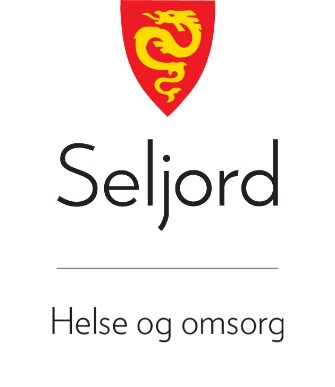 Avtale om økonomisk stønad ved bachelor sjukepleie/vernepleie Namn (arbeidstakar): Fødselsdato: Adresse:  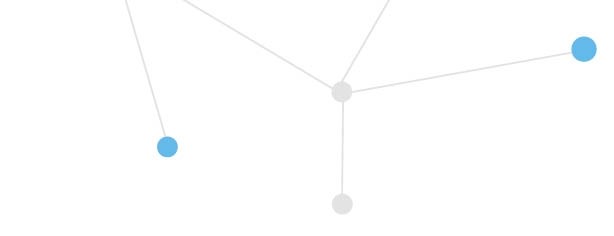 Kontakt Seljord kommune: Einingsleiar  Seljord kommune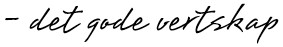 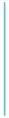 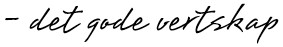 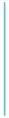 Brøløsvegen 13 A,3840 SeljordTlf: 35 06 51 00 post@seljord.kommune.no www.seljord.kommune.noBakgrunn og virkeområde  I samband med gjennomføring av bachelor i sjukepleie/vernepleie vert det gjort avtale om økonomisk stønad og bindingstid. I utdanningsperioden bind arbeidstakaren seg primært til Seljord kommune. Dette inneber at arbeidstakaren ikkje kan gjere eigne avtaler om anna arbeid under utdanninga utan å avklare det med Seljord kommune.  Omfang og periode Studenten gjennomfører fylgjande utdanning (hak av for det som passar): Bachelor sjukepleie/fleksibel sjukepleiarutdanning  Bachelor vernepleie  Deltid sjukepleie  Deltid vernepleie  Studiet går over ___ år. Avtaleperiode:  ________________________ Generelle vilkår/krav til student under stipendperioden I avtaleperioden pliktar studenten å jobbe:  kvar 3.helg eller tilsvarande  full stilling i 6 veker i sommarturnusperioden  Studenten får i studietida tilbod om helgestilling som pleiemedarbeidar.  Stipend/økonomisk stønad Stipendet frå Seljord kommune er på inntil kr 50.000 for kvart studieår. Det vil seie 25 000 pr semester i inntil 3 til 4 år  med totalt kr 150.000/ 200.000.  Stipendet blir utbetalt med kr 5000,- pr månad i perioden september-juni.  Stipendet gjeld frå den månaden avtala er signert, og blir utbetalt månaden etter.  Lønn under utdanning Studenten blir lønna som fagarbeidar:  1. år: 0 års ansiennitet 2. år: 4 års ansiennitet  3/4. år: 8 års ansiennitet  Ansiennitetsopprykk 01.09. kvart år. Ved fullført utdanning Arbeidsgjevar garanterer for fast 100 % stilling i eining for helse og omsorg etter fullført utdanning og autorisasjon som sjukepleiar/vernepleiar. Avbrot før fullført studium Bindingstid Bindingstid inneber at arbeidstakaren skal arbeide i Seljord kommune etter gjennomførd utdanning. Partane er samde om ei bindingstid på 2 år i 100 % stilling etter avlagt eksamen. Tilsette i deltidsstillingar får ei tilsvarande forlenging i bindingstida. Berre faktisk arbeid oppfyller krav av bindingstid. Oppseiingstid inngår i bindingstida. Lengre fråvær som permisjonar, sjukdom, fødsel eller adopsjon vil føre til at bindingstida vert skuva tilsvarande lengda på fråværet.  Oppseiing under studiet Dersom den tilsette seier opp stillinga si i løpet av studietida, må alle kostnader i samband med utdanninga betalast tilbake. Samla kostnader på oppseiingstidspunktet vil vere grunnlag for tilbakebetaling.  Oppseiing i bindingstida Dersom den tilsette seier opp stillinga si i bindingstida, skal den tilsette betale tilbake tilsvarande del av den økonomiske støtta. Dei totale kostnadene i samband med utdanninga, er grunnlaget for berekninga.  Berekna kostnad x gjenståande bindingstid : avtala bindingstid = tilbakebetaling Misleghald Ved vesentleg misleghald frå arbeidstakaren si side kan Seljord kommune heve avtala utan varsel på førehand. Allereie utbetalt stipend under utdanning til arbeidstakaren vil bli kravd tilbakebetalt. Ved manglande tilbakebetaling vert oppsamla lovbestemt forseinkingsrente lagt til, jf. morarenteloven.  Vesentleg misleghald kan vere: Manglande gjennomføring av studiekrav, det vil seie at studiet ikkje er gjennomført med godkjend eksamen  Manglande gjennomføring av arbeid under utdanning knytt til helg  Manglande gjennomføring av arbeidsplikt knytt til avvikling av sommarferie  Manglande gjennomføring av bindingstid etter gjennomførd utdanning  Ved oppseiing/avskil grunna tilhøve som gjeld arbeidstakaren  Anna Denne avtala er laga i to eksemplar, eitt til kvar part.  	Seljord,…….. 	 	 	 	For Seljord kommune     	 	                  	 Arbeidstakar 	--------------------------------- 	 	 	…………………………… 	 Vedlegg: Studieplan 